Kalender Chiro Gestel 2022-2023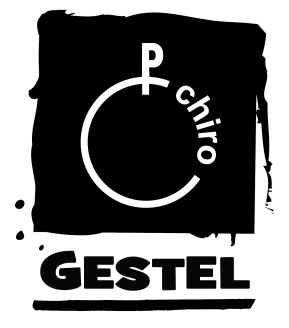 
Let op!Het kamp zal doorgaan van 21/07/2023 tot 31/07/2023 in Heist-op-den-Berg.In 2023 Zal het kamp doorgaan van 21/07/2023 - 31/07/2023.Ons Jaarlijks Feestweekend met onze Streekbieren en de Holiday Party zal dit jaar plaatsvinden op 07 en 08 juli.Voor extra info kan u ons bereiken via:DatumActiviteitChiro?11 septInschrijvingenJa18 sept25 septJaJa02 oktJa09 oktJa16 oktJa23 oktJa30 oktLeidingsweekendNeen06 novCroque DagNeen13 novChristus KoningJa20 novGestel KermisNeen27 novJa04 decJa11 decJa18 decJa25 decKerstvakantieNeen01 janKerstvakantieNeen08 janNieuwjaarsdrink (zat. 07/01)Neen15 janJa22 janJa29 janJa05 febJa12 febJa19 febKrokusvakantieJa26 feb50 Jaar Chiro GestelNeen05 mrtJa12 mrtJa19 mrt26 mrtPlanningsweekendNeenJa02 aprJa09 aprPaasvakantieNeen16 aprPaasvakantieJa23 apr30 aprJaJa07 meiJa14 meiJa21 meiJa28 meiGestel KermisNeen04 jun Ja11 junJa18 jun25 junCarwashJaJa